Mid Valley Cowbelles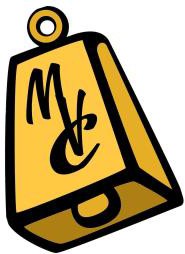 Membership ApplicationFirst and Last Name: 							Date: 	 Ranch/Business Name: 									  Mailing Address: 									  City: 	State:		Zip: 		County: 	  Contact Phone: 		Email: 						 I would like to receive notices via: Email: 		Mail: 		How did you find out about MVC: 	Areas of Interest in MVC (Please check all that apply)Beef/Ag in the Classroom Education:    Ag Venture Days:   Fundraisers:    Parade Group: 	Scholarships:  Social Media Support/Outreach: 	 Other Areas of Interest: 	 Membership (includes membership in the California Cattlewomen’s Association) Regular Member ($10 local/$30 CCW)	$40/year	 Junior Member (under 18 years of age) ($5 local/$30 CCW)	$35/year	 Associate Member ($10 out-of-county members, $30 in CCW res. co.) $10/year	 Membership Year Dues Begin October 1st of Each YearPlease mail application and total dues to:	Mid Valley Cowbellesc/o Helga Zuber 15859 Lime Kiln Road Sonora, CA 95370Questions: Helga Zuber (209) 581-1798	helga2853@gmail.com